Государственное ПроФЕССИОНАЛЬНОЕ Образовательное учреждение  Ярославской областиРЫБИНСКИЙ ТРАНСПОРТНО -ТЕХНОЛОГИЧЕСКИЙ КОЛЛЕДЖРАБОЧАЯ ПРОГРАММа МДК 01.01 Навигация и судовождениеРабочая программа МДК разработана на основе Федерального государственного образовательного стандарта  (далее – ФГОС) приказ Минобрнауки России от 02.08.2013 №934  по профессии среднего  профессионального образования (по программам подготовки квалифицированных рабочих, служащих) 26.01.06  Судоводитель-помощник механика маломерного суднаОрганизация-разработчик:  ГПОУ ЯО Рыбинский транспортно-технологический колледж.Разработчик:Трифанов Вадим Юрьевич, преподаватель ГПОУ ЯО Рыбинский транспортно-технологический колледж.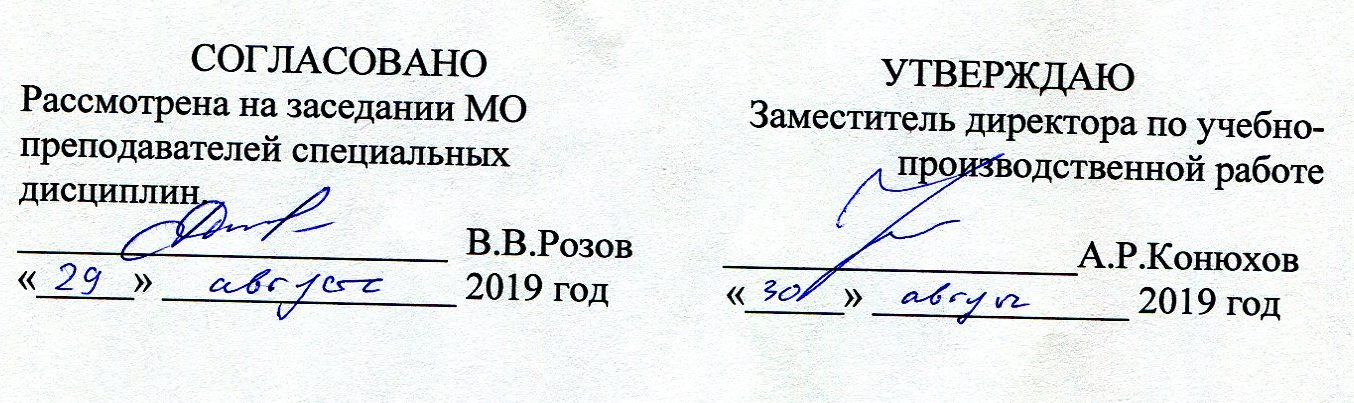 СОДЕРЖАНИЕ1. ПАСПОРТ РАБОЧЕЙ ПРОГРАММЫ УЧЕБНОЙ ДИСЦИПЛИНЫ	42. СТРУКТУРА И СОДЕРЖАНИЕ УЧЕБНОЙ ДИСЦИПЛИНЫ	63. УСЛОВИЯ РЕАЛИЗАЦИИ УЧЕБНОЙ ДИСЦИПЛИНЫ	104. КОНТРОЛЬ И ОЦЕНКА РЕЗУЛЬТАТОВ ОСВОЕНИЯ УЧЕБНОЙ ДИСЦИПЛИНЫ	11ПАСПОРТ РАБОЧЕЙ ПРОГРАММЫ УЧЕБНОЙ ДИСЦИПЛИНЫМДК 01.01.  Навигация и судовождение1.1. Область применения рабочей программыРабочая программа учебной дисциплины относится к вариативной части профессионального цикла основной профессиональной образовательной программы по специальности СПО 26.01.06 Судоводитель-помощник механика маломерного судна1.2. Место учебной дисциплины в структуре основной профессиональной образовательной программы:Обязательная часть циклов ОПОППрофессиональный циклОбщепрофессиональные дисциплиныВариативная часть1.3. Цели и задачи учебной дисциплины – требования к результатам освоения учебной дисциплины:В результате освоения учебной дисциплины обучающийся должен знать:основные факторы, оказывающие влияние на движение судна при проводке по внутренним судоходным путям;навигационные знаки внутренних водных путей согласно ГОСТ 26600-98;требования Устава службы на судах Министерства речного флота Российской Федерации к организации службы на судне при несении ходовой навигационной вахты;положения Наставлений по организации штурманской службы на судах;основы теории судовождения;принципы управления одиночными судами, толкаемыми и буксируемыми составами в различных путевых условиях;принципы маневрирования судами и составами;принципы управления судами и составами при особых и аварийных обстоятельствах и при плаванииво льдах;организацию безопасности плавания и документы, регламентирующие безопасность плавания«Правила плавания по внутренним водным путям РФ» «Правила пропуска судов, составов и плотов через шлюзы внутренних водных путей РФ»;«Обязательные постановления по Ростовскому и Азовскому портам».В результате освоения учебной дисциплины обучающийся должен уметь:уметь пользоваться нормативными документами, регламентирующими движение судов по внутренним судоходным путям, а также атласами ЕГС ЕЧ РФ;устанавливать причинно-следственные связи между силами и моментами, приложенными к некоторому объекту и изменением движения этого объекта под воздействием этих сил и моментов;управлять судном или составом в различных навигационных условиях при плавании по внутренним водным путям;применять основные командные слова при управлении судном в различных условиях маневрирования;применять на практике знание общесудовой, вахтенной и штурманской служб на судах речногофлота;применять правила плавания по ВВП при управлении, маневрировании и стоянки судовопознавать тип и характер движения судов и составов по сигнальным огням и знакам;определять значение звуковых и зрительных сигналов и сигналов бедствия;применять положения правил плавания и стоянки судов Донского бассейна и Правила пропуска судов, составов и плотов через шлюзы внутренних водных путей РФ.1.4. В результате освоения учебной дисциплины обучающийся должен обладать следующими компетенциями:1.5. Рекомендуемое количество часов на освоение рабочей программы учебной дисциплины:максимальной учебной нагрузки обучающегося 148 часов, в том числе: обязательной аудиторной учебной нагрузки обучающегося 99 часов; из них практических 30 часов.самостоятельной работы обучающегося 49 часа.СТРУКТУРА И СОДЕРЖАНИЕ УЧЕБНОЙ ДИСЦИПЛИНЫ2.1. Объем учебной дисциплины и виды учебной работы7УСЛОВИЯ РЕАЛИЗАЦИИ УЧЕБНОЙ ДИСЦИПЛИНЫ 3.1. Требования к минимальному материально-техническому обеспечениюРеализация учебной дисциплины требует наличия учебного кабинета «Судовождение на ВВП».Оборудование учебного кабинета:посадочные места по количеству обучающихся;рабочее место преподавателя;комплект учебно-методической документации;комплект учебно-наглядных пособий;комплект прокладочного инструмента; Технические средства обучения:плакаты;схемы;приборы навигационные;тренажёр.3.2. Информационное обеспечение обученияПеречень рекомендуемых учебных изданий, Интернет-ресурсов, дополнительной литературыОсновные источники:Закон Российской Федерации от 29.12.2012 г. № 273-ФЗ «Об образовании в Российской Федерации» (в действующей редакции);ФГОС СПО 26.02.03 «Судовождение» базовой подготовки (утв. Минобразования и науки РФ 07.05.2014 г., приказ № 441, рег. в Министерстве юстиции РФ 18.06.2014 г., №32743).Методическими рекомендации по разработке основных профессиональных образовательных программ и дополнительных профессиональных программ с учетом соответствующих профессиональных стандартов", утвержденными Минобрнауки России 22.01.2015 N ДЛ-1/05вн«Судовождение на внутренних водных путях». В.С.Удачин, В.Б.Соловьев, Транспорт 1990г.5. Навигационно-гидрографическое и гидрометеорологическое обеспечение судовождения на внутренних водных путях В. А. Катенин, В. И. Дмитриев, М. В. Журавлев и др учебник СанктПетербург: Элмор, 2011. - 614,6. Устав службы на судах Министерства речного флота Российской Федерации РФ Ространснадзор нормативный документ М : Моркнига, 2016. 112 с.7. Технические средства судовождения. Методические рекомендации. Московская государственная академия водного транспорта, Левин А.А., 2015, учебно-методическое пособие.Дополнительные источники:1.Правила плавания по внутренним водным путям Российской Федерации (с разъяснениями, карточками для закрепления и контроля знаний и условными обозначениями). 4-е издание, переработанное и дополненное В.Д. Усов учебное пособие А. : Волга, 2016. - 148 с.2.Управление судами и составами на внутренних водных путях. Сборник задач. Бриллиантов М.А., Якубович Е.С., 2015.3.Правила движения и стоянки судов в Волго-Донском бассейне внутренних водных путей Российской Федерации. 20174.Подготовка судна к плаванию во льдах. Учебное пособие. Б. Г. Сливаев, Владивосток 20175.Правила пропуска судов, составов и плотов через шлюзы ВВП.6.Наставление по организации штурманской службы на судах речного флота ч. 3 1987г.Наставление по плаванию судов речного флота в ледовых и штормовых условиях.8. Атласы по Судовождению на ВВП и правилам плавания в 4х томах. Транспорт 1979г.9.Сборник тестов по предмету Судовождение на ВВПОсобенности движения и стоянки судов Донского бассейна. Ростов 2003гОбязательные постановления по Ростовскому и Азовскому портам.Положение о лоцманской службе и лоцманской проводке судов по ВСП РФ.Положение о классификации, расследовании и учете транспортных пришествий.Перечень ресурсов информационно-телекоммуникационной сети «Интернет», необходимых для освоения дисциплины:КОНТРОЛЬ И ОЦЕНКА РЕЗУЛЬТАТОВ ОСВОЕНИЯ УЧЕБНОЙ ДИСЦИПЛИНЫ                       Контроль и оценка результатов освоения учебной дисциплины осуществляется преподавателем впроцессе проведения практических занятий, тестирования, а также выполнения обучающимися индивидуальных заданий.результате освоения МДК 01.01 «Навигация и судовождение» обучающейся должен получить и продемонстрировать следующие знания, умения, компетенции согласно МК ПДНВ – 78/95 (с поправками):Код компетенцииРезультаты освоения ОПОППланируемые результаты освоенияПланируемые результаты освоенияПланируемые результаты освоенияПланируемые результаты освоенияПланируемые результаты освоенияПланируемые результаты освоения(содержание компетенций)дисциплиныдисциплиныдисциплиныПК 1.1.Способность нести навигационнуюПриобретение   знаний,   умений   и   навыков   вПриобретение   знаний,   умений   и   навыков   вПриобретение   знаний,   умений   и   навыков   вПриобретение   знаний,   умений   и   навыков   вПриобретение   знаний,   умений   и   навыков   вПриобретение   знаний,   умений   и   навыков   входовую и стояночную вахту науправлении транспортными судами в различныхуправлении транспортными судами в различныхуправлении транспортными судами в различныхуправлении транспортными судами в различныхуправлении транспортными судами в различныхуправлении транспортными судами в различныхсудне.условиях  плавания  в  объеме,  достаточном  дляусловиях  плавания  в  объеме,  достаточном  дляусловиях  плавания  в  объеме,  достаточном  дляусловиях  плавания  в  объеме,  достаточном  дляусловиях  плавания  в  объеме,  достаточном  дляусловиях  плавания  в  объеме,  достаточном  дляисполнения  обязанностей  штурмана  с  несениемисполнения  обязанностей  штурмана  с  несениемисполнения  обязанностей  штурмана  с  несениемисполнения  обязанностей  штурмана  с  несениемисполнения  обязанностей  штурмана  с  несениемисполнения  обязанностей  штурмана  с  несениемПК 1.2.Владение основами маневрированияисполнения  обязанностей  штурмана  с  несениемисполнения  обязанностей  штурмана  с  несениемисполнения  обязанностей  штурмана  с  несениемисполнения  обязанностей  штурмана  с  несениемисполнения  обязанностей  штурмана  с  несениемисполнения  обязанностей  штурмана  с  несениеми управления судном, включаясамостоятельной вахты.самостоятельной вахты.маневры при спасании человека заЗнать:бортом, постановке на якорь и- теоретические основы движения судна (состава)- теоретические основы движения судна (состава)- теоретические основы движения судна (состава)- теоретические основы движения судна (состава)- теоретические основы движения судна (состава)- теоретические основы движения судна (состава)швартовке.по ВСП;-   основы   управления   судном   в   процессе-   основы   управления   судном   в   процессе-   основы   управления   судном   в   процессе-   основы   управления   судном   в   процессе-   основы   управления   судном   в   процессе-   основы   управления   судном   в   процессеПК 1.3.Способность обеспечить-   основы   управления   судном   в   процессе-   основы   управления   судном   в   процессе-   основы   управления   судном   в   процессе-   основы   управления   судном   в   процессе-   основы   управления   судном   в   процессе-   основы   управления   судном   в   процессеиспользование и техническуюманеврирования;маневрирования;эксплуатацию технических средств- требования  правил плавания по ВВП  и основ- требования  правил плавания по ВВП  и основ- требования  правил плавания по ВВП  и основ- требования  правил плавания по ВВП  и основ- требования  правил плавания по ВВП  и основ- требования  правил плавания по ВВП  и основсудовождения, судовых системдвижения и стоянки судов по регионам РФ;движения и стоянки судов по регионам РФ;движения и стоянки судов по регионам РФ;движения и стоянки судов по регионам РФ;движения и стоянки судов по регионам РФ;движения и стоянки судов по регионам РФ;связи, судовой энергетической-  роль  человеческого  фактора  в  обеспечении-  роль  человеческого  фактора  в  обеспечении-  роль  человеческого  фактора  в  обеспечении-  роль  человеческого  фактора  в  обеспечении-  роль  человеческого  фактора  в  обеспечении-  роль  человеческого  фактора  в  обеспеченииустановки и вспомогательныхбезопасного управления судном;безопасного управления судном;безопасного управления судном;безопасного управления судном;механизмов.- последствия воздействия на судно, в том числе и- последствия воздействия на судно, в том числе и- последствия воздействия на судно, в том числе и- последствия воздействия на судно, в том числе и- последствия воздействия на судно, в том числе и- последствия воздействия на судно, в том числе инаиболеенеблагоприятных,неблагоприятных,неблагоприятных,различныхразличныхгидрометеорологическихгидрометеорологическихфакторов,факторов,результатоврезультатовнавалов и посадки на грунт;навалов и посадки на грунт;навалов и посадки на грунт;-   требования   правил   плавания   по   ВВП   и-   требования   правил   плавания   по   ВВП   и-   требования   правил   плавания   по   ВВП   и-   требования   правил   плавания   по   ВВП   и-   требования   правил   плавания   по   ВВП   и-   требования   правил   плавания   по   ВВП   иособенностях  движения  и  стоянки  судов  поособенностях  движения  и  стоянки  судов  поособенностях  движения  и  стоянки  судов  поособенностях  движения  и  стоянки  судов  поособенностях  движения  и  стоянки  судов  поособенностях  движения  и  стоянки  судов  порегионам РФ и других руководящих документах.регионам РФ и других руководящих документах.регионам РФ и других руководящих документах.регионам РФ и других руководящих документах.регионам РФ и других руководящих документах.регионам РФ и других руководящих документах.Уметь:  -  предварительно  до  выхода  в  рейсУметь:  -  предварительно  до  выхода  в  рейсУметь:  -  предварительно  до  выхода  в  рейсУметь:  -  предварительно  до  выхода  в  рейсУметь:  -  предварительно  до  выхода  в  рейсУметь:  -  предварительно  до  выхода  в  рейспроизвести  проработку  маршрута  участка  ВСПпроизвести  проработку  маршрута  участка  ВСПпроизвести  проработку  маршрута  участка  ВСПпроизвести  проработку  маршрута  участка  ВСПпроизвести  проработку  маршрута  участка  ВСПпроизвести  проработку  маршрута  участка  ВСПсогласно  методике  с  учетом  всех  особенностейсогласно  методике  с  учетом  всех  особенностейсогласно  методике  с  учетом  всех  особенностейсогласно  методике  с  учетом  всех  особенностейсогласно  методике  с  учетом  всех  особенностейсогласно  методике  с  учетом  всех  особенностейданного участка ВСП;данного участка ВСП;-  управлять  движением  судна  (состава)  при-  управлять  движением  судна  (состава)  при-  управлять  движением  судна  (состава)  при-  управлять  движением  судна  (состава)  при-  управлять  движением  судна  (состава)  при-  управлять  движением  судна  (состава)  приследовании по заданному маршруту;следовании по заданному маршруту;следовании по заданному маршруту;следовании по заданному маршруту;-   управлять   маневрами   судна   (состава)   при-   управлять   маневрами   судна   (состава)   при-   управлять   маневрами   судна   (состава)   при-   управлять   маневрами   судна   (состава)   при-   управлять   маневрами   судна   (состава)   при-   управлять   маневрами   судна   (состава)   прирасхождении,обгонесдругимидругимисудами(составами)   в   соответствии   с   требованиями(составами)   в   соответствии   с   требованиями(составами)   в   соответствии   с   требованиями(составами)   в   соответствии   с   требованиями(составами)   в   соответствии   с   требованиями(составами)   в   соответствии   с   требованиямиправил   плавания   на   ВВП   и   особенностейправил   плавания   на   ВВП   и   особенностейправил   плавания   на   ВВП   и   особенностейправил   плавания   на   ВВП   и   особенностейправил   плавания   на   ВВП   и   особенностейправил   плавания   на   ВВП   и   особенностейдвижения и стоянки судов;движения и стоянки судов;движения и стоянки судов;Владеть:-  навыками  выбора  оптимальной  и  безопасной-  навыками  выбора  оптимальной  и  безопасной-  навыками  выбора  оптимальной  и  безопасной-  навыками  выбора  оптимальной  и  безопасной-  навыками  выбора  оптимальной  и  безопасной-  навыками  выбора  оптимальной  и  безопаснойстратегии   управления   судна   в   различныхстратегии   управления   судна   в   различныхстратегии   управления   судна   в   различныхстратегии   управления   судна   в   различныхстратегии   управления   судна   в   различныхстратегии   управления   судна   в   различныхнавигационных ситуациях;навигационных ситуациях;навигационных ситуациях;- знаниями, позволяющими предсказать характер- знаниями, позволяющими предсказать характер- знаниями, позволяющими предсказать характер- знаниями, позволяющими предсказать характер- знаниями, позволяющими предсказать характер- знаниями, позволяющими предсказать характеруправляемого  движения  судна  при  выбраннойуправляемого  движения  судна  при  выбраннойуправляемого  движения  судна  при  выбраннойуправляемого  движения  судна  при  выбраннойуправляемого  движения  судна  при  выбраннойуправляемого  движения  судна  при  выбраннойстратегии   управления  в   обычных   и  особыхстратегии   управления  в   обычных   и  особыхстратегии   управления  в   обычных   и  особыхстратегии   управления  в   обычных   и  особыхстратегии   управления  в   обычных   и  особыхстратегии   управления  в   обычных   и  особыхусловиях плавания;условиях плавания;-  приемами  организации  наблюдения,  несения-  приемами  организации  наблюдения,  несения-  приемами  организации  наблюдения,  несения-  приемами  организации  наблюдения,  несения-  приемами  организации  наблюдения,  несения-  приемами  организации  наблюдения,  несенияходовой вахты на мостике в различных условияхходовой вахты на мостике в различных условияхходовой вахты на мостике в различных условияхходовой вахты на мостике в различных условияхходовой вахты на мостике в различных условияхходовой вахты на мостике в различных условияхплавания;- способами выбора маневра судна (состава) при- способами выбора маневра судна (состава) при- способами выбора маневра судна (состава) при- способами выбора маневра судна (состава) при- способами выбора маневра судна (состава) при- способами выбора маневра судна (состава) прирасхождении,обгонесдругимидругимисудами(составами) согласно правилам плавания по ВВП(составами) согласно правилам плавания по ВВП(составами) согласно правилам плавания по ВВП(составами) согласно правилам плавания по ВВП(составами) согласно правилам плавания по ВВП(составами) согласно правилам плавания по ВВПи  особенностям  движения  стоянки  судов  пои  особенностям  движения  стоянки  судов  пои  особенностям  движения  стоянки  судов  пои  особенностям  движения  стоянки  судов  пои  особенностям  движения  стоянки  судов  пои  особенностям  движения  стоянки  судов  порегионам   РФ,   а   также   владеть   способамирегионам   РФ,   а   также   владеть   способамирегионам   РФ,   а   также   владеть   способамирегионам   РФ,   а   также   владеть   способамирегионам   РФ,   а   также   владеть   способамирегионам   РФ,   а   также   владеть   способамишвартовки   судна   к   причалу,   плавкранам,швартовки   судна   к   причалу,   плавкранам,швартовки   судна   к   причалу,   плавкранам,швартовки   судна   к   причалу,   плавкранам,швартовки   судна   к   причалу,   плавкранам,швартовки   судна   к   причалу,   плавкранам,шлюзовым камерам и стенкам.шлюзовым камерам и стенкам.шлюзовым камерам и стенкам.Вид учебной работыОбъем часовМаксимальная учебная нагрузка (всего)148Обязательная аудиторная учебная нагрузка (всего)99в том числе:теоретические занятия67практические работы30контрольные работы2Самостоятельная работа обучающегося (всего)49в том числе:Составление конспектов13Работа с атласами15Доклады21ЭКЗАМЕН2.2. Тематический план и содержание 2.2. Тематический план и содержание 2.2. Тематический план и содержание МДК.01.01 Навигация и судовождение» .МДК.01.01 Навигация и судовождение» .Наименование разделовСодержание учебного материалаСодержание учебного материалаОбъем часовУровеньи темСодержание учебного материалаСодержание учебного материалаосвоенияи темосвоения1234ВведениеЗадачи и содержание предмета.Задачи и содержание предмета.11Раздел 1. Управление судами и составами.Раздел 1. Управление судами и составами.Раздел 1. Управление судами и составами.Тема 1.1.Содержание учебного материалаСодержание учебного материала27Теоретические основы1Методы и элементы судовождения. Маневренные качества судов и составовМетоды и элементы судовождения. Маневренные качества судов и составовМетоды и элементы судовождения. Маневренные качества судов и составов21судовождения2Технические   средствауправления   судном.   Влияние   движительно-рулевого   комплекса   науправления   судном.   Влияние   движительно-рулевого   комплекса   на12маневренность судна.1маневренность судна.3Влияние внешних факторов на движущееся судно.Влияние внешних факторов на движущееся судно.Влияние внешних факторов на движущееся судно.214Маневренные качества толкаемых и буксируемых составовМаневренные качества толкаемых и буксируемых составовМаневренные качества толкаемых и буксируемых составов12Практические занятияПрактические занятия15Определение маневренных качеств суднаОпределение маневренных качеств суднаОпределение маневренных качеств суднаОпределение маневренных качеств судна32Влияние движительно-рулевого комплекса на маневренность суднаВлияние движительно-рулевого комплекса на маневренность суднаВлияние движительно-рулевого комплекса на маневренность суднаВлияние движительно-рулевого комплекса на маневренность судна33Влияние движительно-рулевого комплекса на маневренность суднаВлияние движительно-рулевого комплекса на маневренность суднаВлияние движительно-рулевого комплекса на маневренность суднаВлияние движительно-рулевого комплекса на маневренность судна3Влияние внешних факторов на движущееся судноВлияние внешних факторов на движущееся судноВлияние внешних факторов на движущееся судноВлияние внешних факторов на движущееся судно33Составление таблиц маневренных элементов суднаСоставление таблиц маневренных элементов суднаСоставление таблиц маневренных элементов суднаСоставление таблиц маневренных элементов судна22Практическая работа № 1. Работа с таблицами маневренных элементовПрактическая работа № 1. Работа с таблицами маневренных элементовПрактическая работа № 1. Работа с таблицами маневренных элементовПрактическая работа № 1. Работа с таблицами маневренных элементов42Самостоятельная работа обучающихсяСамостоятельная работа обучающихсяСамостоятельная работа обучающихсяСамостоятельная работа обучающихся6Изучение маневренных качеств судов с использованием дополнительной литературыИзучение маневренных качеств судов с использованием дополнительной литературыИзучение маневренных качеств судов с использованием дополнительной литературыИзучение маневренных качеств судов с использованием дополнительной литературы22Доклад «Использование методов судовождения на различных участках пути»Доклад «Использование методов судовождения на различных участках пути»Доклад «Использование методов судовождения на различных участках пути»Доклад «Использование методов судовождения на различных участках пути»23Оформление практических работ, подготовка к защитеОформление практических работ, подготовка к защитеОформление практических работ, подготовка к защитеОформление практических работ, подготовка к защите23Тема 1.2.Содержание учебного материалаСодержание учебного материала30Управление судами в1Управление судами и составами при движении по рекамУправление судами и составами при движении по рекамУправление судами и составами при движении по рекам12различных условиях1различных условияхразличных условиях2Управление судами и составами при движении по каналамУправление судами и составами при движении по каналамУправление судами и составами при движении по каналамплавания.2Управление судами и составами при движении по каналамУправление судами и составами при движении по каналамУправление судами и составами при движении по каналам22плавания.223Управление судами и составами на водохранилищахУправление судами и составами на водохранилищахУправление судами и составами на водохранилищах134Проводка судов и составов под мостами, в районе расположения наплавных мостов, в канатныхПроводка судов и составов под мостами, в районе расположения наплавных мостов, в канатныхПроводка судов и составов под мостами, в районе расположения наплавных мостов, в канатных23паромных переправ и подводных переходовпаромных переправ и подводных переходовпаромных переправ и подводных переходов2паромных переправ и подводных переходовпаромных переправ и подводных переходовпаромных переправ и подводных переходов5Проводка судов и составов в районе работающих судов технического флотаПроводка судов и составов в районе работающих судов технического флотаПроводка судов и составов в районе работающих судов технического флота12Практические занятияПрактические занятия15Управление судном при движении по рекамУправление судном при движении по рекамУправление судном при движении по рекамУправление судном при движении по рекам42Практическая работа № 2. Управление судном при движении по каналамПрактическая работа № 2. Управление судном при движении по каналамПрактическая работа № 2. Управление судном при движении по каналамПрактическая работа № 2. Управление судном при движении по каналам43Практическая работа № 3. Проводка судна под мостомПрактическая работа № 3. Проводка судна под мостомПрактическая работа № 3. Проводка судна под мостомПрактическая работа № 3. Проводка судна под мостом33Практическая работа № 4. Управление судном при движении по водохранилищуПрактическая работа № 4. Управление судном при движении по водохранилищуПрактическая работа № 4. Управление судном при движении по водохранилищуПрактическая работа № 4. Управление судном при движении по водохранилищу43Самостоятельная работа обучающихсяСамостоятельная работа обучающихсяСамостоятельная работа обучающихсяСамостоятельная работа обучающихся8Доклад «Гидродинамические силы, возникающие при движении судна по каналу»Доклад «Гидродинамические силы, возникающие при движении судна по каналу»Доклад «Гидродинамические силы, возникающие при движении судна по каналу»Доклад «Гидродинамические силы, возникающие при движении судна по каналу»31Работа с атласом «Судовождение на ВВП и правила плавания»Работа с атласом «Судовождение на ВВП и правила плавания»Работа с атласом «Судовождение на ВВП и правила плавания»Работа с атласом «Судовождение на ВВП и правила плавания»32Оформление практических работ, подготовка к защитеОформление практических работ, подготовка к защитеОформление практических работ, подготовка к защитеОформление практических работ, подготовка к защите21Наименование разделовСодержание учебного материалаОбъем часовУровеньи темСодержание учебного материалаосвоенияи темосвоенияТема 1.3.Содержание учебного материалаСодержание учебного материала30Управление судами при1Маневрирование при расхождении и обгоне2Управление судами при2Выполнение оборотов112Выполнение оборотов11маневрировании.Выполнение оборотов1маневрировании.Выполнение оборотовманеврировании.Рубежный контроль. Контрольная работа № 1Рубежный контроль. Контрольная работа № 11Рубежный контроль. Контрольная работа № 1Рубежный контроль. Контрольная работа № 113Маневрирование при постановке и снятии с якоря224Маневрирование при отвалах и привалах125Маневрирование при шлюзовании23Практическая работа № 4. Отработка выполнения маневров на тренажере: постановка на якорьПрактическая работа № 4. Отработка выполнения маневров на тренажере: постановка на якорь43Практическая работа № 5. Отработка выполнения маневров на тренажере: подход к ошвартованному суднуПрактическая работа № 5. Отработка выполнения маневров на тренажере: подход к ошвартованному судну3вторым корпусомвторым корпусом3вторым корпусомвторым корпусомСамостоятельная работа обучающихсяСамостоятельная работа обучающихся12Работа с атласом «Судовождение на ВВП и правила плавания»Работа с атласом «Судовождение на ВВП и правила плавания»43Доклад «Выполнение оборота в стесненных условиях»Доклад «Выполнение оборота в стесненных условиях»42Оформление и подготовка к защите практических работОформление и подготовка к защите практических работ41Дифференцированный зачетДифференцированный зачет2Тема 1.4.Содержание учебного материалаСодержание учебного материала22Управление судами и1Плавание в весенний и осенний периоды навигации1Управление судами и2Управление судами и составами при аварийных и особых обстоятельствах112Управление судами и составами при аварийных и особых обстоятельствах11составами в особых3Плавание в условиях ограниченной видимости с использованием судового радиолокатора21условиях плавания.Практическая работа № 6. Отработка выполнения маневров на тренажере: швартовка к причалуПрактическая работа № 6. Отработка выполнения маневров на тренажере: швартовка к причалу33условиях плавания.Практическая работа № 7. Отработка выполнения маневров на тренажере: отход от ошвартованного суднаПрактическая работа № 7. Отработка выполнения маневров на тренажере: отход от ошвартованного судна2Практическая работа № 7. Отработка выполнения маневров на тренажере: отход от ошвартованного суднаПрактическая работа № 7. Отработка выполнения маневров на тренажере: отход от ошвартованного судна2Самостоятельная работа обучающихсяСамостоятельная работа обучающихся12Доклад «Действия судоводителя в аварийной ситуации»Доклад «Действия судоводителя в аварийной ситуации»42Работа с атласом «Судовождение на ВВП и правила плавания»Работа с атласом «Судовождение на ВВП и правила плавания»43Оформление и подготовка к защите практических работОформление и подготовка к защите практических работ42Рубежный контроль. Контрольная работа № 2Рубежный контроль. Контрольная работа № 21Раздел 2. Безопасность судовождения и правила плавания на ВВП.Раздел 2. Безопасность судовождения и правила плавания на ВВП.Раздел 2. Безопасность судовождения и правила плавания на ВВП.Тема 2.1.Содержание учебного материалаСодержание учебного материала22Обеспечение безопасности1Нормативные документы по безопасности плавания2Обеспечение безопасности2Организация службы на судах222Организация службы на судах22судовождения.3Органы контроля23Практические занятияПрактические занятия4Работа с нормативными документами по безопасности плаванияРабота с нормативными документами по безопасности плавания22Работа с «Уставом службы на судах внутреннего водного транспорта»Работа с «Уставом службы на судах внутреннего водного транспорта»22Самостоятельная работа обучающихсяСамостоятельная работа обучающихся12Доклад «Судовые службы»Доклад «Судовые службы»43Доклад «Организация борьбы за живучесть судна»Доклад «Организация борьбы за живучесть судна»42Индивидуальное задание по теме «Организация службы на судах»Индивидуальное задание по теме «Организация службы на судах»41Тема 2.2.Содержание учебного материалаСодержание учебного материала281«Правила плавания по ВВП РФ»3Наименование разделовСодержание учебного материалаОбъем часовУровеньи темСодержание учебного материалаосвоенияи темосвоенияПравила плавания по2«Правила пропуска судов, составов и плотов через шлюзы внутренних водных путей РФ»32Правила плавания по3«Особенности движения и стоянки судов в Донском бассейне»323«Особенности движения и стоянки судов в Донском бассейне»32внутренним воднымПрактические занятияПрактические занятия151путям.Применение «Правил плавания на ВВП РФ» для решения ситуативных задачПрименение «Правил плавания на ВВП РФ» для решения ситуативных задач1путям.Практическая работа № 8. Маневрирование при отказе рулевого устройства или двигателейПрактическая работа № 8. Маневрирование при отказе рулевого устройства или двигателей41Практическая работа № 8. Маневрирование при отказе рулевого устройства или двигателейПрактическая работа № 8. Маневрирование при отказе рулевого устройства или двигателей41Практическая работа № 9. Маневрирование судами и составами при угрозе столкновенияПрактическая работа № 9. Маневрирование судами и составами при угрозе столкновения42Практическая работа № 10. Отработка навыков радиолокационной проводки на ВВП на тренажереПрактическая работа № 10. Отработка навыков радиолокационной проводки на ВВП на тренажере43Практическая работа № 11. Работа с карточками «Огни и знаки судов на ВВП РФ»Практическая работа № 11. Работа с карточками «Огни и знаки судов на ВВП РФ»22Самостоятельная работа обучающихсяСамостоятельная работа обучающихся4Работа с атласом «Судовождение на ВВП и правила плавания»Работа с атласом «Судовождение на ВВП и правила плавания»4ЭКЗАМЕНЭКЗАМЕН№Наименование информационного ресурсаНаименование информационного ресурсаНаименование информационного ресурсаНаименование информационного ресурсаСсылка на информационный ресурсп/п1Официальный сайт журнала «Морские вести России»Официальный сайт журнала «Морские вести России»Официальный сайт журнала «Морские вести России»Официальный сайт журнала «Морские вести России»http://www.morvesti.ru/analitics/2ОфициальныйсайтМинистерстваТранспортаhttp://www.mintrans.ru/news/Российской ФедерацииРоссийской Федерации3Официальный сайт Центра Морского ПраваОфициальный сайт Центра Морского ПраваОфициальный сайт Центра Морского Праваhttp://sea-law.ru/informatsiya/nashi-knigi/4Официальный сайт журнала «Речной Транспорт»Официальный сайт журнала «Речной Транспорт»Официальный сайт журнала «Речной Транспорт»Официальный сайт журнала «Речной Транспорт»http://www.rivtrans.com/5Официальный сайт ФБУ «Администрация «Волго-Балт»Официальный сайт ФБУ «Администрация «Волго-Балт»Официальный сайт ФБУ «Администрация «Волго-Балт»Официальный сайт ФБУ «Администрация «Волго-Балт»https://www.volgo-balt.ru/page/Результаты обученияРезультаты обученияРезультаты обученияРезультаты обученияФормы и методы(освоенные умения, усвоенные знания,(освоенные умения, усвоенные знания,(освоенные умения, усвоенные знания,(освоенные умения, усвоенные знания,(освоенные умения, усвоенные знания,(освоенные умения, усвоенные знания,(освоенные умения, усвоенные знания,Формы и методы(освоенные умения, усвоенные знания,(освоенные умения, усвоенные знания,(освоенные умения, усвоенные знания,(освоенные умения, усвоенные знания,(освоенные умения, усвоенные знания,(освоенные умения, усвоенные знания,(освоенные умения, усвоенные знания,контроля и оценки результатов обучениякомпетенции)компетенции)контроля и оценки результатов обучениякомпетенции)компетенции)Освоенные умения:Освоенные умения:Освоенные умения:Освоенные умения:Текущий контроль:Управлять судном или составом в различныхУправлять судном или составом в различныхУправлять судном или составом в различныхУправлять судном или составом в различныхУправлять судном или составом в различныхУправлять судном или составом в различныхУправлять судном или составом в различныхУправлять судном или составом в различныхУстный опрос;навигационных    условиях    при    плавании    понавигационных    условиях    при    плавании    понавигационных    условиях    при    плавании    понавигационных    условиях    при    плавании    понавигационных    условиях    при    плавании    понавигационных    условиях    при    плавании    понавигационных    условиях    при    плавании    понавигационных    условиях    при    плавании    понавигационных    условиях    при    плавании    поПрактические занятия по теме 1.1внутренним водным путямвнутренним водным путямвнутренним водным путямвнутренним водным путямОценка выполнения практических работ № 1-3,11ПрименятьПрименятьосновныекомандные  слова  прикомандные  слова  прикомандные  слова  прикомандные  слова  прикомандные  слова  приТекущий контроль:ПрименятьПрименятьосновныекомандные  слова  прикомандные  слова  прикомандные  слова  прикомандные  слова  прикомандные  слова  приУстный опрос;управленииуправлениисудномвсудномвразличныхразличныхразличныхусловияхусловияхУстный опрос;управленииуправлениисудномвсудномвразличныхразличныхразличныхусловияхусловияхПрактические занятия по темам 1.3, 1.4маневрированияманеврированияманеврированияПрактические занятия по темам 1.3, 1.4маневрированияманеврированияманеврированияОценка выполнения практических работ № 4, 5Оценка выполнения практических работ № 4, 5Текущий контроль:Применять на практике знание общесудовой,Применять на практике знание общесудовой,Применять на практике знание общесудовой,Применять на практике знание общесудовой,Применять на практике знание общесудовой,Применять на практике знание общесудовой,Применять на практике знание общесудовой,Применять на практике знание общесудовой,Устный опрос;Применять на практике знание общесудовой,Применять на практике знание общесудовой,Применять на практике знание общесудовой,Применять на практике знание общесудовой,Применять на практике знание общесудовой,Применять на практике знание общесудовой,Применять на практике знание общесудовой,Применять на практике знание общесудовой,Практические занятия по темам 1.1, 1.2, 1.3вахтенной и штурманской служб на судах речноговахтенной и штурманской служб на судах речноговахтенной и штурманской служб на судах речноговахтенной и штурманской служб на судах речноговахтенной и штурманской служб на судах речноговахтенной и штурманской служб на судах речноговахтенной и штурманской служб на судах речноговахтенной и штурманской служб на судах речноговахтенной и штурманской служб на судах речногоПрактические занятия по темам 1.1, 1.2, 1.3вахтенной и штурманской служб на судах речноговахтенной и штурманской служб на судах речноговахтенной и штурманской служб на судах речноговахтенной и штурманской служб на судах речноговахтенной и штурманской служб на судах речноговахтенной и штурманской служб на судах речноговахтенной и штурманской служб на судах речноговахтенной и штурманской служб на судах речноговахтенной и штурманской служб на судах речногоОценка выполнения практических работ № 1-3,11флотафлотаОценка выполнения практических работ № 1-3,11флотафлотаРубежный контроль:Рубежный контроль:Контрольная работа №1Текущий контроль:Применять  правила  плавания  по  ВВП  приПрименять  правила  плавания  по  ВВП  приПрименять  правила  плавания  по  ВВП  приПрименять  правила  плавания  по  ВВП  приПрименять  правила  плавания  по  ВВП  приПрименять  правила  плавания  по  ВВП  приПрименять  правила  плавания  по  ВВП  приПрименять  правила  плавания  по  ВВП  приУстный опрос;управлении, маневрировании и стоянки судовуправлении, маневрировании и стоянки судовуправлении, маневрировании и стоянки судовуправлении, маневрировании и стоянки судовуправлении, маневрировании и стоянки судовуправлении, маневрировании и стоянки судовуправлении, маневрировании и стоянки судовуправлении, маневрировании и стоянки судовПрактические занятия по теме 1.2,Оценка выполнения практических работ № 1-3,11Опознать тип и характер движения судов иОпознать тип и характер движения судов иОпознать тип и характер движения судов иОпознать тип и характер движения судов иОпознать тип и характер движения судов иОпознать тип и характер движения судов иОпознать тип и характер движения судов иОпознать тип и характер движения судов иТекущий контроль:Опознать тип и характер движения судов иОпознать тип и характер движения судов иОпознать тип и характер движения судов иОпознать тип и характер движения судов иОпознать тип и характер движения судов иОпознать тип и характер движения судов иОпознать тип и характер движения судов иОпознать тип и характер движения судов иУстный опрос;составов по сигнальным огням и знакамсоставов по сигнальным огням и знакамсоставов по сигнальным огням и знакамсоставов по сигнальным огням и знакамсоставов по сигнальным огням и знакамУстный опрос;составов по сигнальным огням и знакамсоставов по сигнальным огням и знакамсоставов по сигнальным огням и знакамсоставов по сигнальным огням и знакамсоставов по сигнальным огням и знакамОценка практической работы № 8,9,10,11Оценка практической работы № 8,9,10,11Определять значение звуковых и зрительныхОпределять значение звуковых и зрительныхОпределять значение звуковых и зрительныхОпределять значение звуковых и зрительныхОпределять значение звуковых и зрительныхОпределять значение звуковых и зрительныхОпределять значение звуковых и зрительныхОпределять значение звуковых и зрительныхТекущий контроль:Определять значение звуковых и зрительныхОпределять значение звуковых и зрительныхОпределять значение звуковых и зрительныхОпределять значение звуковых и зрительныхОпределять значение звуковых и зрительныхОпределять значение звуковых и зрительныхОпределять значение звуковых и зрительныхОпределять значение звуковых и зрительныхУстный опрос;сигналов и сигналов бедствиясигналов и сигналов бедствиясигналов и сигналов бедствиясигналов и сигналов бедствияУстный опрос;сигналов и сигналов бедствиясигналов и сигналов бедствиясигналов и сигналов бедствиясигналов и сигналов бедствияОценка выполнения практических работ № 10,11Оценка выполнения практических работ № 10,11ПрименятьПрименятьположения  правилположения  правилположения  правилплаванияплаванияиТекущий контроль:стоянкистоянкисудовДонскогобассейнабассейнаиПравилаПравилаТекущий контроль:стоянкистоянкисудовДонскогобассейнабассейнаиПравилаПравилаУстный опрос;пропуска  судов,пропуска  судов,пропуска  судов,составов  иплотовчерез  шлюзычерез  шлюзычерез  шлюзычерез  шлюзыУстный опрос;пропуска  судов,пропуска  судов,пропуска  судов,составов  иплотовчерез  шлюзычерез  шлюзычерез  шлюзычерез  шлюзыОценка выполнения практических работ № 10,11внутренних водных путей РФвнутренних водных путей РФвнутренних водных путей РФвнутренних водных путей РФОценка выполнения практических работ № 10,11внутренних водных путей РФвнутренних водных путей РФвнутренних водных путей РФвнутренних водных путей РФУсвоенные знания:Усвоенные знания:Усвоенные знания:Усвоенные знания:Текущий контроль:Основы теории судовожденияОсновы теории судовожденияОсновы теории судовожденияОсновы теории судовожденияУстный опрос;Оценка выполнения практических работ № 1Принципы  управленияПринципы  управленияПринципы  управленияодиночнымиодиночнымиодиночнымисудами,судами,Текущий контроль:толкаемымиибуксируемымисоставамивтолкаемымиибуксируемымисоставамивтолкаемымиибуксируемымисоставамивтолкаемымиибуксируемымисоставамивтолкаемымиибуксируемымисоставамивтолкаемымиибуксируемымисоставамивтолкаемымиибуксируемымисоставамивтолкаемымиибуксируемымисоставамивтолкаемымиибуксируемымисоставамивУстный опрос;различных путевых условияхразличных путевых условияхразличных путевых условияхразличных путевых условияхПрактические занятия по темам 1.3, 1.4Оценка выполнения практических работ № 4,5ПринципыПринципыманеврированияманеврированиясудамисудамииТекущий контроль:составамисоставамиУстный опрос;  Принципы управления судами и составами по  Принципы управления судами и составами по  Принципы управления судами и составами по  Принципы управления судами и составами по  Принципы управления судами и составами по  Принципы управления судами и составами по  Принципы управления судами и составами по  Принципы управления судами и составами по  Принципы управления судами и составами поТекущий контроль:внутренним   водным   путям   РФ,   «Особенностивнутренним   водным   путям   РФ,   «Особенностивнутренним   водным   путям   РФ,   «Особенностивнутренним   водным   путям   РФ,   «Особенностивнутренним   водным   путям   РФ,   «Особенностивнутренним   водным   путям   РФ,   «Особенностивнутренним   водным   путям   РФ,   «Особенностивнутренним   водным   путям   РФ,   «Особенностивнутренним   водным   путям   РФ,   «ОсобенностиУстный опрос;движения и стоянки по судоходным путям Донскогодвижения и стоянки по судоходным путям Донскогодвижения и стоянки по судоходным путям Донскогодвижения и стоянки по судоходным путям Донскогодвижения и стоянки по судоходным путям Донскогодвижения и стоянки по судоходным путям Донскогодвижения и стоянки по судоходным путям Донскогодвижения и стоянки по судоходным путям Донскогодвижения и стоянки по судоходным путям Донскогобассейна», особых и аварийных обстоятельствах ибассейна», особых и аварийных обстоятельствах ибассейна», особых и аварийных обстоятельствах ибассейна», особых и аварийных обстоятельствах ибассейна», особых и аварийных обстоятельствах ибассейна», особых и аварийных обстоятельствах ибассейна», особых и аварийных обстоятельствах ибассейна», особых и аварийных обстоятельствах ибассейна», особых и аварийных обстоятельствах ипри плавании во льдахпри плавании во льдахпри плавании во льдахпри плавании во льдах  Организацию  Организацию  ОрганизациюбезопасностибезопасностиплаванияплаванияплаванияиТекущий контроль:документы, регламентирующие безопасность плаваниядокументы, регламентирующие безопасность плаваниядокументы, регламентирующие безопасность плаваниядокументы, регламентирующие безопасность плаваниядокументы, регламентирующие безопасность плаваниядокументы, регламентирующие безопасность плаваниядокументы, регламентирующие безопасность плаваниядокументы, регламентирующие безопасность плаваниядокументы, регламентирующие безопасность плаванияУстный опрос;  Правила  пропуска  судов,  составов  и  плотов  Правила  пропуска  судов,  составов  и  плотов  Правила  пропуска  судов,  составов  и  плотов  Правила  пропуска  судов,  составов  и  плотов  Правила  пропуска  судов,  составов  и  плотов  Правила  пропуска  судов,  составов  и  плотов  Правила  пропуска  судов,  составов  и  плотов  Правила  пропуска  судов,  составов  и  плотов  Правила  пропуска  судов,  составов  и  плотовТекущий контроль:через шлюзы внутренних водных путей РФчерез шлюзы внутренних водных путей РФчерез шлюзы внутренних водных путей РФчерез шлюзы внутренних водных путей РФчерез шлюзы внутренних водных путей РФчерез шлюзы внутренних водных путей РФчерез шлюзы внутренних водных путей РФУстный опрос;Оценка практической работы № 8,9,10,11  Обязательные постановления по Ростовскому и  Обязательные постановления по Ростовскому и  Обязательные постановления по Ростовскому и  Обязательные постановления по Ростовскому и  Обязательные постановления по Ростовскому и  Обязательные постановления по Ростовскому и  Обязательные постановления по Ростовскому и  Обязательные постановления по Ростовскому и  Обязательные постановления по Ростовскому иТекущий контроль:Азовскому портамАзовскому портамАзовскому портамАзовскому портамУстный опрос;КомпетенцииКомпетенцииТекущий контроль:ПК 1.1.Способность нести навигационнуюСпособность нести навигационнуюСпособность нести навигационнуюСпособность нести навигационнуюУстный опрос;ходовую и стояночную вахту на суднеходовую и стояночную вахту на суднеходовую и стояночную вахту на суднеходовую и стояночную вахту на суднеОценка практической работы № 1,2,3Оценка практической работы № 1,2,3Рубежный контроль:Контрольная работа № 1Контрольная работа № 1Промежуточная аттестация:Промежуточная аттестация:Дифференцированный зачетДифференцированный зачетПК 1.2.ВладениеВладениеосновамиосновамиТекущий контроль:маневрирования  и  управления  судном,  включаяманеврирования  и  управления  судном,  включаяманеврирования  и  управления  судном,  включаяманеврирования  и  управления  судном,  включаяманеврирования  и  управления  судном,  включаяманеврирования  и  управления  судном,  включаяУстный опрос;маневры   при   спасании   человека   за   бортом,маневры   при   спасании   человека   за   бортом,маневры   при   спасании   человека   за   бортом,маневры   при   спасании   человека   за   бортом,маневры   при   спасании   человека   за   бортом,маневры   при   спасании   человека   за   бортом,Оценка практической работы № 1,4,5,6,7Оценка практической работы № 1,4,5,6,7постановке на якорь и швартовке.постановке на якорь и швартовке.постановке на якорь и швартовке.постановке на якорь и швартовке.ПК 1.3.СпособностьСпособностьобеспечитьобеспечитьТекущий контроль:использованиеиспользованиеитехническуюэксплуатациюэксплуатациюУстный опрос;технических средств судовождения, судовых системтехнических средств судовождения, судовых системтехнических средств судовождения, судовых системтехнических средств судовождения, судовых системтехнических средств судовождения, судовых системтехнических средств судовождения, судовых системОценка практической работы № 8,9,10,11Оценка практической работы № 8,9,10,11связи,   судовойсвязи,   судовойсвязи,   судовойэнергетическойустановкииРубежный контроль:вспомогательных механизмов.вспомогательных механизмов.вспомогательных механизмов.вспомогательных механизмов.Контрольная работа № 2Контрольная работа № 2Промежуточная аттестация:Промежуточная аттестация:Дифференцированный зачетДифференцированный зачетКомпетентностьКомпетентностьКомпетентностьЗнание, понимание иЗнание, понимание иМетоды демонстрацииМетоды демонстрацииКритерии для оценкисогласнопрофессионализмпрофессионализмкомпетентностикомпетентноститаблицы ПДНВтаблицы ПДНВтаблицы ПДНВТаблица А-II/4Таблица А-II/4Использование магнитныхИспользование магнитныхОценка доказательства,Оценка доказательства,Заданный курс поддерживается вУправление рулемУправление рулемУправление рулемкомпасов и гирокомпасов;компасов и гирокомпасов;полученного на основе:полученного на основе:допустимых пределах, принимая вои выполнениеи выполнениеКоманды, подаваемые наКоманды, подаваемые на1. практической1. практическойвнимание район плавания икоманд,команд,руль;проверки, илипроверки, илипреобладающее состояние моря.подаваемых наподаваемых наПереход с автоматическогоПереход с автоматического2. одобренного стажа2. одобренного стажаИзменение курса производитсяруль, включаяруль, включаяуправления рулем на ручноеуправления рулем на ручноеработы на судах, илиработы на судах, илиплавно и под контролем. Связькоманды,команды,обратно.3. одобренного стажа3. одобренного стажаосуществляется в любое время,подаваемые наподаваемые наподготовки на учебномподготовки на учебномчетко, кратко и полно, а командыанглийском языкеанглийском языкеанглийском языкесуднесуднеподтверждаются согласно хорошейморской практике.Таблица А-II/4Таблица А-II/4Ответственность приОтветственность приОценка доказательства,Оценка доказательства,Звуковые сигналы, огни и другиеНанесениеНанесениенаблюдении, включаянаблюдении, включаяполученного на основе:полученного на основе:объекты быстро обнаруживаются, анадлежащегонадлежащегосообщения о1.практическойсоответствующее направление навизуального ивизуального иприблизительномприблизительномпроверки, илипроверки, илиних в градусах или четвертяхслуховогослуховогонаправлении на звуковойнаправлении на звуковой2.одобренного стажасообщается лицу командногонаблюдениянаблюдениясигнал, огонь или другойсигнал, огонь или другойработы на судах, илиработы на судах, илисостава, несущему вахтыобъект-градусах илиобъект-градусах или3.одобренного стажачетвертяхподготовки на учебномподготовки на учебномсуднесуднеТаблица А-II/4Таблица А-II/4Термины и определения,Термины и определения,Оценка доказательства,Оценка доказательства,Связь осуществляется четко и точно,СодействиеСодействиеупотребляемые на судне.употребляемые на судне.полученного на основе:полученного на основе:а в случае если информация понаблюдению инаблюдению иИспользование1. практической1. практическойнесению вахты или инструкцииуправлениюуправлениюсоответствующейсоответствующейпроверки, илипроверки, иликомандного лица, несущего ходовуюбезопасной вахтыбезопасной вахтыбезопасной вахтывнутренней связи и системвнутренней связи и систем2. одобренного стажа2. одобренного стажавахту, неясно поняты, запрашиваетсяаварийно-работы на судах, илиработы на судах, илисовет или разъяснение. Несение,предупредительнойпредупредительной3. одобренного стажа3. одобренного стажапередача и ход вахтысигнализации. Умениесигнализации. Умениеподготовки на учебномподготовки на учебномосуществляется в соответствии спонимать команды ипонимать команды исуднесуднепринятой практикой и процедурами.общаться с лицомобщаться с лицомкомандного состава,командного состава,несущем вахту, понесущем вахту, повопросам, относящимся квопросам, относящимся кобязанностям, связанным собязанностям, связанным снесением ходовой вахты.несением ходовой вахты.Процедуры ухода с вахты,Процедуры ухода с вахты,несения и передачи вахты.несения и передачи вахты.Информация, требующаясяИнформация, требующаясядля несения безопаснойдля несения безопаснойвахты. Основныепроцедуры по охранепроцедуры по охранеокружающей среды.окружающей среды.